Протокол разногласийМы ознакомились с проектом договора и просим внести следующие изменения:В приложении № 1 к договору внести исправление в раздел с подписями и указать в качестве Исполнителя Индивидуального предпринимателя Исаева Юрия Юрьевича вместо не имеющего к нам никакого отношения Н.А. Рогалёва.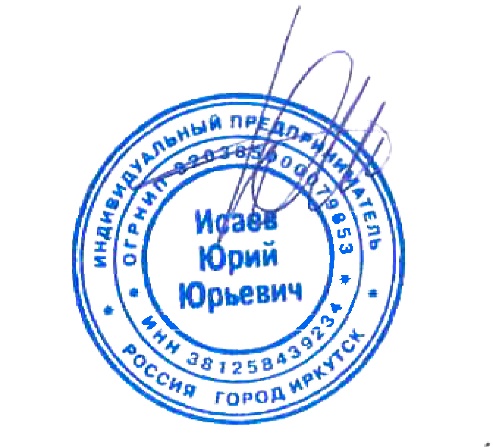 ____________ /Исаев Ю.Ю./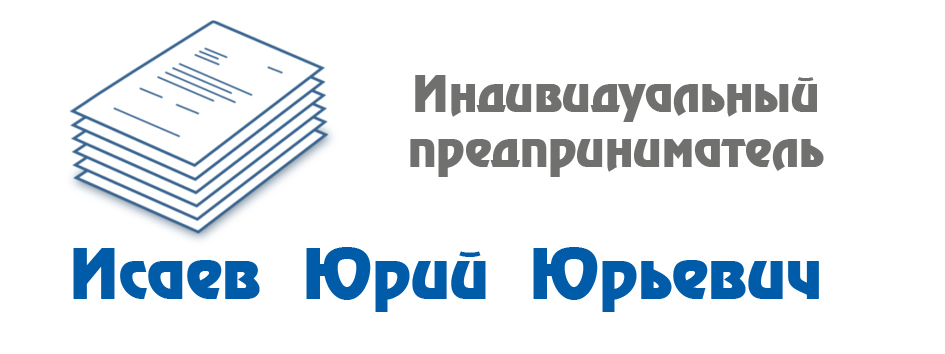 664081, г. Иркутск, ул. Байкальская, д. 157/1, кв. 35Тел./факс: 8 (914) 895-23-34ИНН 381258439234, КПП 0ОГРНИП 320385000079853 от 11.11.2020г.р/счет 40802810602020001353Ф-Л СИБИРСКИЙ ПАО БАНК «ФК ОТКРЫТИЕ»к/счет 30101810250040000867, БИК 045004867